Centrum experimentálnej medicínySlovenskej akadémie viedpozýva na1. pracovnú konferenciuSpoločensky závažné ochorenia – ako na ne?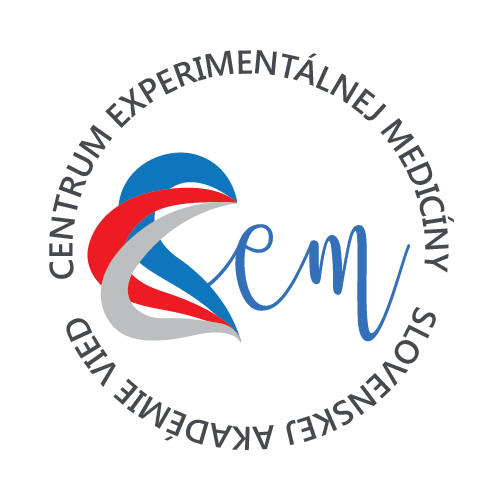  Termín:	20. marca 2018 Miesto:	Konferenčná sála v areáli ústavov SAV (Patrónka)Dúbravská cesta 9, BratislavaTešíme sa na VásRNDr. M. Dubovický, PhD.		           RNDr. M. Májeková, PhD.riaditeľ CEM				           predsedkyňa VR CEMRNDr. I. Juránek, DrSc.za organizačný výborProgram8:30	Zahájenie konferencie a privítanie hostí8:35	História vzniku CEM SAV – symbióza troch lekárskych ústavov: Ústavu normálnej a patologickej farmakológie (ÚNPF), Ústavu výskumu srdca (ÚVS) a Ústavu experimentálnej farmakológie a toxikológie (ÚEFT)	M. Dubovický, riaditeľ CEM SAVVedecká časť 8:45-9:10	Vybrané experimentálne modely závažných ochorení: možnosti prevencie a liečbyO. Pecháňová (Odd. neuro-kardiovaskulárnych interakcií ÚNPF) 9:10-9:35	Vysoký krvný tlak – príčiny a dôsledky, prevencia a liečbaI. Bernátová (Oddelenie experimentánej hypertenzie ÚNPF) 9:35-10:00	Plynné molekuly a voľné radikály v cievnom systémeS. Čačányiová (Oddelenie cievnej patofyziológie ÚNPF)10:00-10:25	Mozog v centre záujmuI. Riečanský (Oddelenie behaviorálnej neurovedy ÚNPF)Prestávka na kávu   (10:25-10:45)10:45-11:10	Úloha vnútrobunkovej signalizácie, iónových transportných mechanizmov a regulácie energetického metabolizmu v odpovediach a adaptácii srdcových buniek na patologické podnetyM. Barančík (Oddelenie biochémie ÚVS)11:10-11:35	Aplikácia funkčnej morfológie pri diagnostike, prevencii a liečbe kardiovaskulárnych chorôbJ. Slezák (Oddelenie histochémie a elektrónovej mikroskopie ÚVS)11:35-12:00	Ochrana myokardu pred ischémiou: účinky adaptačných intervencií a ich molekulárne mechanizmyT. Ravingerová (Oddelenie kardiovaskulárnej fyziológie a patofyziológie ÚVS)Prestávka na obed   (12:00-13:00)13:00-13:25	Nové prístupy k terapii reumatoidnej artritídy hodnotenej v predklinických experimentálnych podmienkach	K. Bauerová (Oddelenie farmakológie zápalu ÚEFT)13:25-13:50	Vývinový pôvod psychických chorôb a porúch správania
M. Mach (Oddelenie vývinovej a behaviorálnej toxikológie ÚEFT)13:50-14:15	Metabolický syndróm a metabolický kognitívny syndróm: farmakologické možnosti ovplyvnenia	Z. Gaspárová (Odd. farmakológie excitabilných  tkanív ÚEFT)14:15-14:30	Novorodenecká hypoxicko-ischemická encefalopatia –  experimentálne liečebné stratégie	I. Juránek (Laboratórium molekulárnej farmakológie ÚEFT)14:30-14:45	Perspektívne látky prírodného a syntetického pôvodu v modulácii starnutia a súvisiacich ochorení: využitie modelov in vitro	L. Račková (Laboratórium bunkových kultúr ÚEFT)14:45-15:10	Glukózová toxicita v chronických ochoreniach a možnosti jej terapeutického ovplyvnenia	M. Májeková (Oddelenie biochemickej farmakológie ÚEFT)15:10-15:25	Aktivity Laboratória bioorganickej chémie liečiv: minulosť, súčasnosť, budúcnosť	K. Valachová (Laboratórium bioorganickej chémie liečiv ÚEFT)15:25-15:35	Slovo na záver	O. PecháňováUkončenie konferencie